                       (Návrh)VLÁDA  SLOVENSKEJ  REPUBLIKY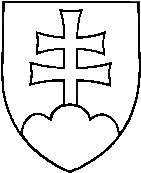                                UZNESENIE  VLÁDY  SLOVENSKE J  REPUBLIKYč. ......                                                                         z .......k návrhu zákona, ktorým sa mení a dopĺňa zákon č. 131/2010 Z. z. o pohrebníctve a ktorým sa menia a dopĺňajú niektoré zákonyČíslo materiálu :Predkladateľ :          ministerka  zdravotníctva__________________________________________________________________________VLÁDA schvaľuje A. 1. návrh zákona, ktorým sa mení a dopĺňa zákon č. 131/2010 Z. z. o pohrebníctve a ktorým sa menia a dopĺňajú niektoré zákonypoveruje        predsedu vlády  B. 1. predložiť vládny návrh zákona predsedovi Národnej rady Slovenskej republiky na ďalšie ústavné prerokovanieministerku zdravotníctva       B.  2.    odôvodniť vládny návrh zákona v Národnej rade Slovenskej republikyVykonajú:     predseda vlády                        ministerka zdravotníctva Na vedomie:  predseda Národnej rady SR 